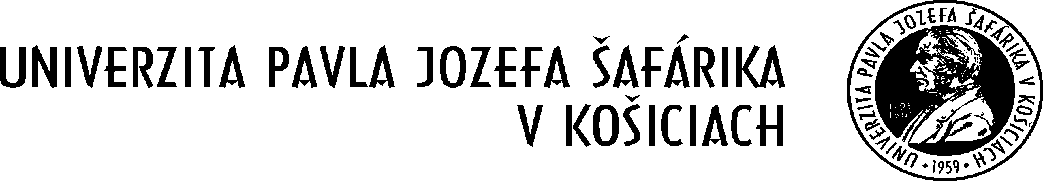 Zmluva o poskytovaní servisných služieb systémov EPS a HSP č. ....................			        uzavretá v zmysle ust. § 269 ods. 2 zákona č. 513/1991 Zb. Obchodného zákonníka v znení neskorších predpisov (ďalej len „zmluva“)Článok I.   ZMLUVNÉ STRANYObjednávateľ:		Názov: 				Univerzita Pavla Jozefa Šafárika v Košiciach       Sídlo: 				Šrobárova 2, 041 80 Košice				 Štatutárny orgán:       		prof. RNDr. Pavol Sovák, CSc. – rektor			IČO:				00 397 768IČ DPH:				SK2021157050Zástupcovia na rokovanie vo veciachzmluvných: 		           JUDr. Zuzana Gažovátechnických:                               Ing. Mikuláš HurtaBankové spojenie:		Štátna pokladnica BratislavaČíslo účtu				7000074351/8180IBAN:				SK6481800000007000074351SWIFT: 				SPSRSKBATel. č.:                                        0948 874 226e-mail:                                        mikulas.hurta@upjs.sk       (ďalej len „objednávateľ“)Poskytovateľ:	                       Obchodné meno: 	 	        Sídlo: 				 Štatutárny orgán:		 		IČO:			 		DIČ:                                 IČ DPH:			 		Bankové spojenie: 			 IBAN:		 		 Zápis:                               	 E-mail:                              	 (ďalej len „poskytovateľ“)(ďalej spolu len „zmluvné strany“)Článok II.	  PODKLADY PRE UZAVRETIE ZMLUVY	Táto zmluva je uzatvorená ako výsledok zadávania zákazky podľa ust. § 117 zákona č. 343/2015 Z. z. o verejnom obstarávaní a o zmene a doplnení niektorých zákonov v znení neskorších predpisov s názvom predmetu: „Vykonávanie údržby a servisných služieb elektrickej požiarnej signalizácie Esser a Hlasovej signalizácie požiaru Esser v I. sekcii TÚ LF UPJŠ - MediPark“.   Článok III.PRÁVNE PREDPISYVzájomné vzťahy oboch zmluvných strán sa riadia ust. zákona č. 513/1991 Zb. – Obchodný zákonník v znení neskorších predpisov (ďalej len „Obchodný zákonník“), ust. zákona č. 18/1996 Z. z. o cenách v znení neskorších predpisov (ďalej len „zák. č. 18/1996 Z. z.“) a vyhláškou Ministerstva financií SR č. 87/1996 Z. z., ktorou sa vykonáva zákon č. 18/1996 Z. z. o cenách v znení neskorších predpisov (ďalej len „vyhl. č. 87/1996 Z. z.“) a ust. zákona č. 343/2015 Z. z. o verejnom obstarávaní a o zmene a doplnení niektorých zákonov v znení neskorších predpisov (ďalej len „zákon o verejnom obstarávaní“) a ďalšími všeobecne právne záväznými predpismi, ktoré upravujú oblasť predmetu tejto zmluvy.Článok IV.PREDMET ZMLUVY, ROZSAH POSKYTOVANÝCH SLUŽIEB A TERMÍNY PLNENIA Predmetom tejto zmluvy je vykonávanie údržby a poskytovanie servisných služieb elektrickej požiarnej signalizácie Esser a Hlasovej signalizácie požiaru Esser v I. sekcii TÚ LF UPJŠ,                   v Centre klinického a predklinického výskumu MediPark LF UPJŠ, adresa: Trieda SNP č. 1, 040 01 Košice. Predmetom tejto zmluvy sú i ďalšie činnosti, a to najmä: servisné činnosti na elektrickej požiarnej signalizácie Esser (ďalej  len „EPS“) a Hlasovej signalizácie požiaru  (ďalej len „HSP“) a následné opravy zistených vád, výmena zariadení, vypracovanie harmonogramu jednotlivých činností na základe požiadaviek objednávateľa a v súlade s platnými a účinnými právnymi predpismi (ďalej aj „služby“).  Špecifikácia systému EPS a HSP, ako aj popis činností pravidelných kontrol systému EPS a HSP v rámci poskytovaných služieb tvoria Prílohu č. 2 a 3 tejto zmluvy. Príloha č. 2 a 3 tvorí nedeliteľnú súčasť tejto zmluvy. Kontaktná osoba: Ing. Mikuláš Hurta, tel. č.: 0948 874 226, Ing. Toni Eftimov, tel.č.: 055 234 3531. Objednávateľ sa zaväzuje služby poskytnuté poskytovateľom na základe tejto zmluvy prevziať a  zaplatiť za ne zhotoviteľovi v tejto zmluve dohodnutú cenu. Poskytovateľ sa zaväzuje vykonávať pre objednávateľa servis a pravidelné mesačné, štvrťročné a ročné kontroly EPS a HSP v rozsahu Popisu činností pravidelných kontrol tvoriaceho Prílohu č. 2 tejto zmluvy, pričom pravidelné kontroly musia byť vykonané v zmysle platných a účinných právnych predpisov, a to podľa:Vyhlášky Ministerstva vnútra Slovenskej republiky č. 726/2002 Z. z., ktorou sa ustanovujú vlastnosti požiarnej signalizácie, podmienky jej prevádzkovania a zebezpečenia jej pravidelnej kontroly;STN p CEN/TS 54-14 Elektrická požiarna signalizácia, časť 14: Pokyny na plánovanie, projektovanie, inštalovanie,uvedenie do prevádzky, prevádzkovanie a údržbu;Odborné prehliadky a skúšky vyhradených technických zariadení elektrických, ktoré musia byť vykonávané v súlade s ust.§ 9 vyhlášky Ministerstva práce, sociálnych vecí a rodiny Slovenskej republiky č. 508/2009 Z. z., ktorou  sa ustanovujú podrobnosti na zaistenie bezpečnosti ochrany zdravia pri práci s technickými zariadeniami tlakovými, zdvíhacími, elektrickými a plynovými a ktorou sa ustanovujú technické zariadenia, ktoré sa považujú za vyhradené zariadenia, v znení neskorších predpisov (ďalej len „vyhl. č. 508/2009 Z. z.“) Poskytovateľ vyhlasuje, že disponuje takými odbornými znalosťami a kapacitami, ktoré sú pre plnenie tejto zmluvy potrebné a že bude pri poskytovaní služieb počas celej doby trvania zmluvy využívať výlučne zamestnancov (pracovníkov) poskytovateľa a iné osoby s potrebnou odbornou kvalifikáciou v zmysle platnej a účinnej právnej úpravy.   Poskytovateľ sa najmä zaväzuje mať počas celej platnosti zmluvy nasledovné platné oprávnenia:Pre zamestnancov (pracovníkov) poskytovateľa oprávnenie o dobornej spôsobilosti na výkon kontroly zariadení EPS vydané podľa ust. § 11 zákona č. 314/2001 Z. z. o ochrane pred požiarmi v znení neskorších predpisov a ust. § 35 vyhlášky Ministerstva vnútra Slovenskej republiky č. 121/2002 Z. z. o požiarnej prevencii v znení neskorších predpisov, potvrdené výrobcom alebo povereným zástupcom výrobcu,Pre zamestnancov (pracovníkov) poskytovateľa oprávnenie o odbornej spôsobilosti na výkon kontroly na zariadeniach HSP Esser vydané podľa ust. §11 zákona č. 314/2001 Z. z. o ochrane pred požiarmi v znení neskorších predpisov a ust. § 35 Vyhlášky Ministerstva vnútra Slovenskej republiky č. 121/2002 Z. z o požiarnej prevencii v znení neskorších predpisov, potvrdené výrobcom alebo povereným zástupcom výrobcu,Oprávnenie poskytovateľa na  výkon  činnosti S Odborné prehliadky a odborné skúšky vyhradených technických zariadení elektrických v rozsahu zariadení E2 technické zariadenie elektrické s napätím do 1000V pre triedu objektov A, objekty bez nebezpečenstva výbuchu vydané podľa ust. § 14 ods. 1 písm. a) a ust. § 15 ods. 4 zákona č. 124/2006 Z.z. o bezpečnosti a ochrane zdravia pri práci v znení neskorších predpisov,Pre minimálne 1 zamestnanca (pracovníka) poskytovateľa osvedčenie na výkon činnosti E revízny technik vyhradného technického zariadenia elektrického podľa ust. § 24 vyhl. č. 508/2009 Z.z. v rozsahu zariadení E2 technické zariadenie elektrické s napätím do 1000V pre triedu objektov A objekty bez nebezpečenstva výbuchu podľa ust. § 14 ods. 1 písm. c) a ust. § 16 zákona č. 124/2006 Z. z o bezpečnosti a ochrane zdravia pri práci v znení neskorších predpisov. Termíny realizácie prehliadok EPS a HSP  je poskytovateľ povinný vopred oznámiť  objednávateľovi písomne alebo telefonicky minimálne 3 pracovné dni vopred tak, aby služby boli poskytnuté  v rámci období stanovených vyhl. č. 508/2009 Z.z.  Poskytovateľ sa zároveň zaväzuje poskytovať objednávateľovi i opravárenské služby, spočívajúce v odstraňovaní vád alebo opotrebenia  zistených v rámci  prehliadky ods. 4 tohto článku zmluvy alebo na základe požiadavky objednávateľa, a to na základe samostatných objednávok objednávateľa (ďalej len „opravárenské služby“). Obsahom objednávky bude najmä predpokladaný rozsah, cena a termín ukončenia opráv. Zápis o každej vykonanej kontrole vykoná poskytovateľ v prevádzkovej knihe a objednávateľ potvrdí jej vykonanie poskytovateľovi na osobitnom doklade. V prípade potreby poskytnutia opravárenských služieb, je poskytovateľ povinný nastúpiť na opravu do 48 hodín od jej telefonického, resp. e-mailového nahlásenia objednávateľom. Následne do 48 hodín od momentu nástupu na opravu  poskytovateľ predloží na schválenie objednávateľovi cenovú ponuku na opravu s termínom vykonania opravy, ktorý nepresiahne 14 dní od objednania danej opravy, ak sa zmluvné strany nedohodnú inak. Po odstránení vád a opotrebenia  je poskytovateľ na základe žiadosti objednávateľa alebo ak je to potrebné pre riadnu prevádzku zariadení, vykonať ich odbornú prehliadku, kontrolu a nastavenie. Objednávateľ prioritne požaduje pri poskytnutí servisných služieb dodanie nových originálnych náhradných dielov, použitie opotrebovaných náhradných dielov nie je dovolené. Pokiaľ je výroba spotrebného materiálu alebo náhradných dielov pre konkrétny typ zariadenia ukončená a nie je dostupný originálny komponent na opravu, resp. výmenu, môže poskytovateľ po odsúhlasení objednávateľom použiť aj neoriginálne náhradné diely a spotrebný materiál dostupné na trhu kompatibilné s takýmto zariadením. Cenová ponuka musí obsahovať  ponuku originálnych náhradných dielov a ponuku náhrad, v rámci ktorej má objednávateľ možnosť výberu dielov. Cena za originálne náhradné diely predstavuje cenu v zmysle cenníka od výrobcu (cena nesmie presiahnuť 15 % obchodnej marže). Cena za neoriginálne náhradné diely predstavuje cenu na trhu (cena nesmie presiahnuť 15 % obchodnej marže). Poverenými osobami konať za objednávateľa (poverení zodpovední zamestnanci) v rozsahu tejto zmluvy sú: Ing. Mikuláš Hurta, tel. č.: 0948 874 226, Ing. Toni Eftimov, tel.č.: 055 234 3531. Poverenými osobami konať za poskytovateľa (poverení zodpovední zamestnanci) v rozsahu tejto zmluvy sú:  ..............Článok V.CENA ZA POSKYTNUTIE SLUŽIEB1.  Cena za poskytnutie služieb je stanovená dohodou zmluvných strán v súlade s ust. zák.                               č. 18/1996 Z. z. a v súlade s vyhl. č. 87/1996 Z. z. podľa rozpisu tvoreného jednotlivými položkami podľa Prílohy č. 1 a  Prílohy č. 2, ktoré tvoria nedeliteľnú súčasť tejto zmluvy, v nasledovnej výške:  Cena bez DPH:                               		            Eur Slovom:                                                                         Eur bez DPH.Objednávateľ nie je povinný vyčerpať uvedenú sumu v celom rozsahu.V cene podľa ods. 1 tohto článku zmluvy sú obsiahnuté aj dopravné náklady a všetky náklady súvisiace s poskytovaním služieb podľa tejto zmluvy.Cena za poskytovanie opravárenských služieb  podľa čl. IV ods. 7 tejto zmluvy bude stanovená na základe skutočne vykonaných prác a skutočne dodaných náhradných dielov a materiálu poskytovateľom, vopred odsúhlasených objednávateľom, a to v súlade so samostatnou objednávkou a poskytovateľom predloženou a objednávateľom odsúhlasenou cenovou ponukou podľa čl. IV ods. 8 tejto zmluvy. Článok VI.   PLATOBNÉ PODMIENKYObjednávateľovi vzniká povinnosť na zaplatenie ceny za poskytnuté služby najskôr po ich prevzatí objednávateľom, resp. po prevzatí  opravy, údržby a nastavení zariadení, a to na základe vystavenej faktúry, ktorá musí byť v súlade s touto zmluvou, v prípade opravárenských služieb aj s objednávkou vystavenou objednávateľom a objednávateľom odsúhlasenou cenovou kalkuláciou. Poskytovateľ je povinný objednávateľovi doručiť faktúru do 15 kalendárnych dní odo dňa prevzatia poskytnutých služieb, za ktoré sa uvedená faktúra platí. Súčasťou faktúry musí byť servisný (montážny) list, resp. protokol o vykonaní servisného zásahu alebo zápis o odstránení vady, v ktorom bude uvedený rozpis poskytnutých služieb, resp. vykonaných prác, dodaného materiálu a náhradných dielov, potvrdený podpisom povereného zástupcu objednávateľa aj poskytovateľa.  V prípade odstránenia vady alebo opotrebenia musí zápis o odstránení vady obsahovať aj deň nahlásenia vady, deň a hodinu nastúpenia na odstránenie vady, označenie príčiny vzniku vady, dátum a hodinu ukončenia prác a prevzatia  objednávateľom.Faktúra musí obsahovať obligatórne náležitosti podľa ust. § 71 zákona č. 222/2004 Z. z. o dani z pridanej hodnoty v znení neskorších predpisov a ust. § 3a Obchodného zákonníka. Faktúra musí obsahovať aj nasledovné údaje:označenie strán zmluvy - obchodné meno, adresu, sídlo, IČO, IČ DPH a DIČ,číslo faktúry,deň vyhotovenia a deň splatnosti,dátum uskutočnenia zdaniteľného plnenia,označenie peňažného ústavu a číslo účtu, na ktorý sa má platiť,názov plnenia v zmysle tejto zmluve,účtovanú sumu, výšku DPH v % a jej sumu v EUR,pečiatku a podpis zodpovedného zástupcu poskytovateľa,označenie osoby, ktorá faktúru vystavila.Splatnosť faktúry je 30 dní odo dňa jej doručenia. V prípade, že splatnosť faktúry pripadne na deň pracovného voľna alebo pracovného pokoja, bude sa za deň splatnosti považovať najbližší nasledujúci pracovný deň. Za úhradu faktúry sa považuje pripísanie fakturovanej čiastky v prospech účtu poskytovateľa. Objednávateľ si vyhradzuje právo vrátiť faktúru, ktorá nebude obsahovať potrebné náležitosti v súlade s platnými a účinnými právnymi predpismi, resp. bude obsahovať nesprávne údaje. Nová 30 – dňová lehota splatnosti faktúry začne plynúť po doručení novej opravenej alebo doplnenej faktúry objednávateľovi. Na opravenej alebo doplnenej faktúre je poskytovateľ povinný vyznačiť túto novú lehotu splatnosti.Ak nastane potreba realizácie Smernice Európskeho parlamentu a Rady 2014/55/EÚ                                      o elektronickej fakturácii v činnosti objednávateľa pri uplatňovaní záväzkovo-právnych vzťahov, bude poskytovateľ povinný vystaviť faktúru v súlade s ustanoveniami zákona  č. 215/2019 Z. z.                      o zaručenej elektronickej fakturácii a centrálnom ekonomickom systéme a o doplnení niektorých zákonov a sprístupniť ju bezodkladne objednávateľovi.Objednávateľ a poskytovateľ sa zaväzujú vo všetkých písomnostiach (listoch, dodacích listoch, faktúrach, objednávkach, atď.) uvádzať číslo tejto zmluvy. Objednávateľ neposkytuje preddavok ani zálohovú platbu.Objednávateľ nezodpovedá za omeškanie s úhradou faktúry, ktorá je spôsobená nepripísaním finančných prostriedkov na účet poskytovateľa zo strany jeho finančného ústavu.Článok VII.ZODPOVEDNOSŤ ZA VADY Poskytovateľ je povinný poskytovať služby podľa tejto zmluvy na svoje nebezpečenstvo                                     a v súlade s platnými a účinnými právnymi normami a pokynmi výrobcu zariadení. Poskytovateľ preberá záruku, že počas záručnej doby budú služby podľa tejto zmluvy poskytnuté podľa špecifikácie uvedenej v tejto zmluve a jej prílohách, použité náhradné diely a materiál budú nové a bez vád a zariadenia po poskytnutí služieb budú bezpečné a vhodné na daný účel a budú spĺňať podmienky stanovené platnými a účinnými všeobecne záväznými právnymi predpismi a technickými normami.Poskytovateľ je povinný nahradiť objednávateľovi všetku škodu na zariadeniach, ktoré vzniknú oneskorenou, resp. nesprávne poskytnutou službou v zmysle tejto zmluvy.Poskytovateľ zodpovedá za kvalitu poskytnutých služieb a dodaných náhradných dielov                               a spotrebného materiálu a v rámci záručnej doby je poskytovateľ povinný odstrániť vady poskytnutých služieb, ním dodaného materiálu a/alebo náhradných dielov. Poskytovateľ poskytuje záručné dobyna poskytnuté služby podľa čl. IV tejto zmluvy v rozsahu 24 mesiacov odo dňa prevzatia poskytnutých služieb objednávateľom,na náhradné diely použité pri poskytnutých službách, ktoré nemajú charakter spotrebného materiálu, v rozsahu podľa podmienok ich výrobcu.Poskytovateľ je povinný uviesť záručnú dobu poskytovanú výrobcami jednotlivých dodaných                                                    a namontovaných náhradných dielov (komponentov) v servisnom/montážnom liste o poskytnutí servisných služieb, resp. v protokole o vykonaní servisného zásahu alebo v zápise o odstránení vady.Objednávateľ je povinný prípadné zistené vady poskytnutých služieb písomne reklamovať                               v záručnej dobe bez zbytočného odkladu, a to najneskôr do uplynutia dohodnutej záručnej doby.Pri uznanej reklamácii poskytnutých servisných služieb poskytovateľom počas záruky prestáva záručná doba plynúť odo dňa uplatnenia reklamácie a začína znova plynúť dňom prevzatia reklamovanej služby alebo zariadenia po odstránení reklamovaných vád.Poskytovateľ je povinný bezplatne odstrániť reklamované vady podľa tohto článku zmluvy, pričom s ich odstraňovaním je povinný začať do 24 hodín od momentu doručenia reklamácie a odstrániť reklamované najneskôr do 3 pracovných dní odo dňa doručenia reklamácie, ak sa zmluvné strany nedohodnú inak.Článok VIII.ZMLUVNÉ SANKCIEV prípade omeškania poskytovateľa s poskytnutím niektorej zo služieb podľa tejto zmluvy                          v dohodnutom termíne, je objednávateľ oprávnený požadovať od poskytovateľa zmluvnú pokutu vo výške 20,- Eur za každý aj začatý deň omeškania. Tým nie je dotknutý nárok objednávateľa na náhradu škody v rozsahu prevyšujúcom zmluvnú pokutu.V prípade omeškania objednávateľa s úhradou faktúry podľa tejto zmluvy  je poskytovateľ  oprávnený uplatniť voči objednávateľovi úrok z omeškania v zákonnej výške z neuhradenej fakturovanej čiastky za každý aj začatý deň omeškania.Objednávateľ má právo žiadať od poskytovateľa úhradu preukázateľnej sankcie, udelenej mu zo strany tretej osoby alebo orgánu verejnej moci, ak dôvod pre udelenie tejto sankcie spočíva v porušení právnych predpisov poskytovateľom pri plnení tejto zmluvy. Objednávateľ je oprávnený započítať svoju pohľadávku titulom náhrady škody alebo uplatnenej zmluvnej pokuty voči poskytovateľovi a jeho pohľadávke na zaplatenie celkovej dohodnutej                                   a fakturovanej ceny. Článok IX.TRVANIE ZMLUVY A JEJ UKONČENIETáto zmluva uzatvára na dobu určitú, a to na obdobie 36 mesiacov odo dňa nadobudnutia účinnosti tejto zmluvy, resp. do vyčerpania finančného limitu v zmysle čl. V ods. 1 tejto zmluvy, podľa toho, ktorá zo skutočností nastane skôr.  Pred uplynutím termínu podľa ods. 1 tohto čl. zmluvy možno platnosť tejto zmluvy skončiť:písomnou dohodou oboch strán, v tomto prípade zmluva zaniká dňom uvedeným v dohode o ukončení trvania zmluvy,písomnou výpoveďou ktorejkoľvek zmluvnej strany. Výpovedná doba tejto zmluvy je 3 mesiace a začína plynúť prvým dňom mesiaca nasledujúcom po mesiaci, v ktorom bola výpoveď doručená druhej zmluvnej strane. Výpovedná doba sa končí uplynutím posledného dňa výpovednej doby,okamžitým odstúpením od zmluvy za podmienok podľa ods. 3 tohto čl. zmluvy.Ktorákoľvek zo zmluvných strán je oprávnená okamžite odstúpiť od tejto zmluvy pri podstatnom porušení zmluvnej povinnosti a požadovať náhradu škody, ktorá jej vznikla zavinením druhej strany. Zmluvné strany sa dohodli, že za podstatné porušenie zmluvnej povinnosti budú považovať:porušenie povinnosti za podmienok uvedených v ust. § 345 ods. 2 Obchodného zákonníka, aleboporušenie povinnosti alebo vznik okolnosti zakladajúcej niektorý z dôvodov pre odstúpenie od zmluvy uvedený v ods. 4 alebo 5 tohto článku zmluvy.  Objednávateľ je oprávnený okamžite odstúpiť od zmluvy, ak:poskytovateľ je v omeškaní s poskytovaním ktorejkoľvek služby podľa tejto zmluvy, poskytovateľ neodstráni reklamované vady v dohodnutej lehote,poskytovateľ napriek písomnému upozorneniu objednávateľa nerešpektuje dohodnuté podmienky pre poskytovanie služieb,poskytovateľ stratil oprávnenie poskytovať služby podľa tejto zmluvy,sa voči poskytovateľovi vedie konkurzné konanie alebo bol podaný návrh na začatie konkurzného konania, resp. návrh na začatie konkurzného konania bol zamietnutý z dôvodu nedostatku majetku alebo ak bolo voči poskytovateľovi vyrovnávacie konanie alebo poskytovateľ vstúpil do likvidácie.Poskytovateľ je oprávnený okamžite odstúpiť od zmluvy v prípade omeškania objednávateľa                                       s úhradou fakturovanej ceny za služby tvoriace predmet tejto zmluvy o viac ako 30 dní. Odstúpenie od zmluvy musí byť oznámené písomne s uvedením dôvodu, pre ktorý strana odstupuje od zmluvy.Článok X.ZMENA ZMLUVYTúto zmluvu je možné počas jej trvania zmeniť iba vzostupne číslovanými písomnými dodatkami, ktoré sa po podpísaní zmluvnými stranami stávajú jej nedeliteľnou súčasťou, ak tieto nebudú v rozpore s ust. § 18 zákona o verejnom obstarávaní.Túto zmluvu je možné počas jej trvania zmeniť bez nového verejného obstarávania dodatkom k tejto zmluve, avšak maximálne do 10% hodnoty pôvodnej zmluvnej ceny uvedenej v čl. V ods. 1 tejto zmluvy.Túto zmluvu je objednávateľ oprávnený zmeniť vo forme písomného dodatku k tejto zmluve počas jej trvania v nasledovných prípadoch, ak:a)	nastane potreba realizácie doplňujúcich služieb, ktoré sú nevyhnutné pre splnenie predmetu zmluvy, avšak nie sú zahrnuté v tejto zmluve, nakoľko ich poskytuje  pôvodný poskytovateľ a zmena poskytovateľa nie je možná z ekonomických alebo technických dôvodov, pričom ide najmä o požiadavku vzájomnej zameniteľnosti alebo interoperability                        s existujúcimi službami a spôsobí objednávateľovi významné ťažkosti alebo podstatnú duplicitu nákladov, pričom hodnota všetkých oprávnených zmien nepresiahne 50 % hodnoty pôvodnej zmluvy podľa čl. V ods. 1 tejto zmluvy,b)	potreba zmeny zmluvy vyplynie z okolností, ktoré objednávateľ nemohol pri vynaložení náležitej starostlivosti predvídať,c)	v prípade vzniku skutočností definovaných ako vyššia moc alebo nepredvídaných  prekážok zo strany objednávateľa, d)	nastane potreba vykonať formálne alebo administratívne zmeny zmluvy (napr. zmena                         v osobe štatutárneho orgánu, sídla, zmena čísla bankového účtu a pod.).Zmluvné strany sú oprávnené dodatkom predĺžiť dobu trvania tejto zmluvy v prípade, ak počas pôvodne dohodnutej doby trvania tejto zmluvy nedôjde k vyčerpaniu celkovej zmluvnej ceny podľa čl. V ods. 1 tejto zmluvy v celom rozsahu.Článok XI.DORUČOVANIEZmluvné strany sa dohodli, že akékoľvek písomnosti, vyplývajúce z právneho vzťahu založeného touto zmluvou, sa budú doručovať na adresu sídla zmluvných strán. Písomnosti (napr. faktúry, výpoveď, odstúpenie od zmluvy) sa považujú za doručené aj v prípade, ak sa doporučená zásielka adresovaná na adresu sídla zmluvnej strany vráti druhej (odosielajúcej) zmluvnej strane ako neprevzatá (napríklad z dôvodu odopretia prevzatia písomnosti alebo neprevzatia písomnosti                              v odbernej lehote, prípadne z dôvodu neznámeho adresáta); v uvedenom prípade sa písomnosti považujú za doručené dňom, keď boli odosielajúcej zmluvnej strane vrátené i keď sa adresát o tom nedozvedel.Článok XII.VYŠŠIA MOCZa vyššiu moc sa považuje prekážka brániaca riadnemu a včasnému poskytnutiu služieb, ktorá nie je závislá od vôle zmluvných strán, ak nemožno rozumne predpokladať, že by povinná strana túto prekážku alebo jej následky odvrátila alebo prekonala, a ďalej, že by v čase vzniku záväzku túto prekážku predvídala. Ak niektorej zo strán bráni v plnení jej povinností podľa tejto zmluvy prekážka vyššej moci, je táto zmluvná strana povinná podať písomné oznámenie o takejto prekážke druhej zmluvnej strane a špecifikovať povinnosti, ktoré nemôže plniť z dôvodu vyššej moci. Oznámenie musí byť podané písomne a bezodkladne, najneskôr do 5 (piatich) pracovných  dní po tom, čo zmluvná strana získala vedomosť o prekážke vyššej moci. Zmluvná strana bude ospravedlnená z plnenia tých povinností, ktoré uviedla v predmetnom oznámení, a to počas doby trvania prekážky tvoriacej vyššiu moc.Zmluvná strana, ktorá nemohla plniť svoje povinnosti z dôvodu prekážky vyššej moci, je povinná s prihliadnutím na okolnosti prípadu vykonať potrebné opatrenia na zmiernenie dôsledkov pôsobenia prekážky vyššej moci na výkon povinností tejto zmluvnej strany podľa zmluvy, a to najmä vyvinúť potrebné úsilie na minimalizáciu omeškania s plnením zmluvných povinností dotknutých prekážkou vyššej moci.Bezodkladne po skončení trvania prekážky vyššej moci je zmluvná strana, ktorej táto prekážka bránila v plnení povinností, povinná oznámiť druhej zmluvnej strane skončenie jej trvania.Článok XIII.ZÁVEREČNÉ USTANOVENIATáto zmluva nadobúda platnosť dňom podpisu oboma zmluvnými stranami a účinnosť odo dňa nasledujúceho po dni jej zverejnenia v Centrálnom registri zmlúv Úradu vlády Slovenskej republiky.  Ak sa stane niektoré ustanovenie tejto zmluvy celkom alebo sčasti neplatným alebo nevymáhateľným, nemá táto skutočnosť vplyv na platnosť a  vymáhateľnosť zostávajúcej časti tejto zmluvy. V takomto prípade sa zmluvné strany zaväzujú nahradiť neplatné alebo nevymáhateľné ustanovenia tejto zmluvy novými ustanoveniami, platnými a vymáhateľnými, ktoré budú mať čo najbližší právny význam a účinok ako ustanovenie, ktoré má byť nahradené. Zmluvné strany sú povinné prípadné spory z tejto zmluvy riešiť hľadaním možnosti dohody akceptovateľnej oboma zmluvnými stranami. V prípade, že dohoda nie je možná, zmluvné strany sa obrátia na vecne a miestne príslušný súd. Zmluva je vyhotovená v 4 rovnopisoch rovnakej právnej sily, z ktorých po jej podpise poskytovateľ dostane 1 rovnopis a objednávateľ 3 rovnopisy. Zmluvné strany vyhlasujú, že túto zmluvu uzatvorili slobodne a vážne, neuzatvorili ju v tiesni                     a za nápadne nevýhodných podmienok, zmluvu si prečítali, jej obsahu porozumeli a na znak súhlasu ju vlastnoručne podpísali. Prílohy:     Príloha č. 1 – Tabuľka na ocenenie  Príloha č. 2 - Popis činností pravidelných kontrol systému EPS a HSP  Príloha č. 3 - Špecifikácia systému EPS a HSP    Príloha č  4 -  Dohoda o podmienkach zabezpečenia bezpečnosti a ochrany zdravia pi práci na                              pracoviskuV .....................      dňa ..............................	                      V Košiciach, dňa..............................   Za poskytovateľa:                                                		Za objednávateľa:.................................................................			...........................................................                                                                                     prof. RNDr. Pavol Sovák, CSc.    			  konateľ							 rektor	 Príloha č. 1Tabuľka na oceneniePríloha č.2Popis činností pravidelných kontrolPodrobný popis činností pravidelných kontrol systému EPS a HSP:1.Podrobný popis činností zahrnutých do mesačnej kontroly systémovkontrola stavu spojov batérií a ich upevnenie v hlavnej ústredni a v ďaľších zdrojoch napájaniakontrola funkčností výstupov na ovládanie požiarno-technických zariadení a zobrazenie ich stavov v prípade hasebného zásahuaktivácia jedného hlásiča vždy v inej zóne alebo iného hasebného úsekuaktivácia linky na prenos signálu do miesta s trvalou obsluhouskúška signalizácie poplachu vždy u iného hasebného úseku a funkčnosť signalizácie do miesta s trvalou obsluhoupreskúšanie sieťového napájania núdzových zdrojov riadiacej ústedne EPS odpojením hlavného ističa a premeraním výstupného napätia z batériípremeranie kapacity odpojených batérií núdzového zásobovania elektrickou energiou.2.Podrobný popis činností zahrnutých do štvrťročnej kontroly systémovkontrola v rozsahu mesačnej kontroly uvedenej v bode 1. tejto prílohykontrola náhradného napajácieho zdroja,kontrola hlásičov požiaru,kontrola čistoty hlásičov a ich neporušenosti vrátane výmeny poškodených hlásičov a odstránenie povrchovej nečistoty,funkčná kontrola hlásičov požiaru,kontrola činnosti signálnieho svietidla pripojeného na hlásič požiaru,kontrola uloženia záložných hlásičov vrátane dodržiavania zásad pri skladovaní a manipulácii s ionizačnými hlásičmi,funkčná skúška výstupov ovládacích zariadení, zariadení zobrazujúcich jednotlivé stavy a doplňujúcich zariadení,kontrola zaznamenávania údajov v prevádzkovej knihe.3.Podrobný popis činností zahrnutých do ročnej kontroly systémovkontrola v rozsahu štvrťročnej kontroly uvedenej v bode 2. tejto prílohy,kontrola fukčnosti náhradného napájacieho zdroja vrátane skúšobnej prevádzky elektrickej požiarnej signalizácie na náhradný napáajcí zdroj,kontrola funkčnosti ovládacích zariadení, zariadení zobrazujúcich jednotlivé stavy a doplňujúcich zariadeníkontrola povrchu vnútorného priestoru vrátane očistenia,kontrola utesnenia vodičov, dotiahnutia spojov, poistkových vložiek, svorkovníc, kontrola jednotlivých funkcií zariadení vrátane dobíjania akumulátora,kontrola napätia dodávaného jednotlivými napájacími zariadeniami ovládacích zariadení a zariadení zobrazujúcich,kontrola jednotlivých stavov a vstupného napätia hlásičových liniek pri pokojovom prúde,kontrola záložných akumulátorov pamäti RAM a záloýných akumulátorov pre siganlizáciu mimo prevádzky,kontrola prepojenia jednotlivých zariadení,kontrola hlásičov požiaru,kontrola funkčných parametrov hlásičov,vizuálna a mechanická kontrola pätice vrátane vyčistenia,vizuálna a mechanická kontrola senzoru hlásiča vrátane vyčistenia,odborné prehliadky a skúšky vyhradených technických zariadení elektrických, ktoré musia byť vykonané v súlade s § 9 Vyhlášky č. 508/2009 Z. z.Príloha č.3Špecifikácia systému EPS a HSPSystém: Elektrická požiarna signalizácia Esser4		ks	MM analogring  esserbus2		ks	MM essernet 62,5 kB2		ks	Akumulátor 12V/12Ah1 	ks	Ústredňa EPS IQ8Control C1		ks	Čelný panel úst. iQ8Control C/M1 	ks	MM essernet 62,5 Kb1		ks	Sieťový zdroj 24V DC/5A, 17Ah2		ks	Akumulátor 12V DC/16Ah24	ks	Elektronika tlačítka IQ8 s oddeľovačom24	ks	Skrinka tlač. HI. IQ8 červená	1		sada	Titanus Pro Sens346	ks	OT – multisenzor hlásič PAM + sokel hlásiča20	ks	Esserbus poplachový koppler6		ks	Esserbus koppler 12 rele ( 8 bit )	26	ks	Skrinka pre bus-Koppler39	ks	Siréna s majákom50	ks	OT – multisenzor hlásič PAM + sokel hlásiča2		ks	Elektronika tlačítka IQ8 s oddeovačom2		ks	Skrin. tlač. HI. IQ8 červená2		ks	Výkon. zosil. 2x400W, 100V/T1		ks	Dig. stanica hlásiteľa DCS151		ks	Dig. výstup. Modul DOM4-24	1		ks	Havarijný kábel RC221		ks	Kábel 2XV – DOM1		ks	Kábel DOM RJ45-XVRJ452		ks	Vstupný výstupný modul CIM1		ks	Záložný sieťový zdroj PSU2		ks	Akumulátor 12V/105 Ah4		ks	Akumulátor 12V/100 Ah12	ks	Repro nástenný WA 06-165/T313	ks	Repro stropné DL 06-130/T3		ks	Zvukový proj. DA S 20-130/T1		ks 	GSM komunikátorPríloha č. 4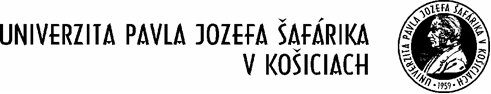 Dohoda o podmienkach zabezpečenia bezpečnosti a ochrany zdravia pri práci a ochrany pred požiarmi na pracovisku (stavenisku)uzatvorená v zmysle § 51 zákona č. 40/1964 - Občianskeho zákonníka v znení neskorších predpisovČl. 1Strany dohodyObjednávateľ:	          Názov:			Univerzita Pavla Jozefa Šafárika v KošiciachSídlo:			Šrobárova 2, 041 80 KošiceŠtatutárny orgán:		prof. RNDr. Pavol Sovák, CSc.  -  rektorIČO:			00397768    (ďalej len „objednávateľ“)Poskytovateľ: (doplní uchádzač)	Obchodné meno:        	..................................................Sídlo:	..................................................     Štatutárny orgán:              ..................................................IČO:			..................................................    (ďalej len „poskytovateľ“)(ďalej spolu len „strany dohody“)Čl. 2Predmet dohodyPredmetom tejto dohody je stanovenie všeobecných zásad prevencie a základných podmienok na zaistenie bezpečnosti a ochrany zdravia pri práci (ďalej „BOZP“)  ako aj ochrany pred požiarmi (ďalej „OPP“) na pracovisku (stavenisku) v súvislosti s realizáciou Zmluvy o poskytovaní servisných služieb systémov EPS a HSP, názov predmetu: „Vykonávanie údržby a servisných služieb elektrickej požiarnej signalizácie Esser a Hlasovej signalizácie požiaru Esser v I. sekcii TÚ LF UPJŠ - MediPark", uzatvorenej medzi objednávateľom a poskytovateľom (ďalej len „zmluva“), pričom táto dohoda je jej neoddeliteľnou súčasťou.  Čl. 3Všeobecné ustanovenia o zodpovednosti poskytovateľa Poskytovateľ je zodpovedný najmä:za dodržiavanie všeobecne záväzných právnych predpisov v plnom rozsahu, najmä ust. zákona č. 124/2006 Z. z. o bezpečnosti a ochrane zdravia pri práci a o zmene a doplnení niektorých zákonov v znení neskorších predpisov (ďalej „zák. č. 124/2006 Z. z.“) ust. zákona č. 314/2001 Z. z. o ochrane pred požiarmi v znení neskorších predpisov (ďalej „ zák. č. 314/2001 Z. z.“) a ostatných súvisiacich predpisov, ako aj bezpečných pracovných postupov vykonávaných na pracovisku (stavenisku) objednávateľa, organizáciu práce, pokynov objednávateľa pre oblasť BOZP, OPP a ochrany jeho majetku;za kvalifikáciu, odbornú spôsobilosť a zdravotnú spôsobilosť svojich zamestnancov a fyzických osôb/ podnikateľov, s ktorými spolupracuje, potrebnú pre výkon zmluvných činností pre objednávateľa; za oboznámenie a školenie svojich zamestnancov a zamestnancov subdodávateľov s predpismi o BOZP  v súlade s ust. § 7 zák. č. 124/2006 Z. z. a OPP v súlade s ust. § 4 zák. č. 314/2001 Z. z. svojim technikom BOZP a OPP;za bezpečnosť a ochranu zdravia svojich zamestnancov a zamestnancov subdodávateľov podľa predpisov o BOZP a OPP, vrátane za poskytovanie osobných ochranných pracovných prostriedkov a prostriedky osobného zabezpečenia proti pádu (ďalej „OOPP“) podľa platných právnych predpisov o OOPP; za pracovné úrazy a iné úrazy vlastných zamestnancov a zamestnancov subdodávateľov;za stav bezpečnosti technických zariadení, pracovných prostriedkov, materiálov a nebezpečných látok používaných na pracovisku (stavenisku) objednávateľa v prípade jednorazového vstupu stavebných mechanizmov subdodávateľov (napr. dovoz stavebného materiálu a pod.) je poskytovateľ zodpovedný za preukázateľné oboznámenie týchto subdodávateľov s rizikami na pracovisku (stavenisku), s podmienkami bezpečného pohybu na pracovisku (stavenisku) a s podmienkami výkonu ich činnosti zároveň za preukázateľné informovanie objednávateľa o vykonávaní týchto činností. Poskytovateľ je povinný koordinovať ich činnosť tak, aby nebola ohrozená bezpečnosť osôb a majetku. Čl. 4Povinnosti poskytovateľa Tri pracovné dni pred začatím práce na diele je poskytovateľ povinný:predložiť objednávateľovi zoznam všetkých zamestnancov a zamestnancov subdodávateľov, ktorí budú vykonávať práce na zhotovovanom diele a zabezpečiť v termíne dohodnutom s objednávateľom  účasť svojich zamestnancov a zamestnancov subdodávateľov na vstupnom oboznámení a poučení z oblasti BOZP a OPP u objednávateľa (na základe e-mailovej komunikácie s Úsekom BOZP, PO a CO UPJŠ);  predložiť k nahliadnutiu platný doklad o odbornej spôsobilosti zamestnancov a zamestnancov subdodávateľov na výkon činností s vyšším rizikom v zmysle § 16 a prílohy č. 1a) k zák. č. 124/2006 Z. z.; predložiť k nahliadnutiu aktuálny záznam zo školenia a oboznamovania svojich zamestnancov a zamestnancov subdodávateľov z BOZP a OPP vykonaného svojim technikom BOZP a OPP; predložiť objednávateľovi zoznam nebezpečných látok, ktoré bude pri svojich činnostiach používať a skladovať v priestoroch objednávateľa a dohodnúť podmienky ich používania a skladovania; elektronicky poskytnúť karty bezpečnostných údajov k používaným a skladovaným nebezpečným látkam, pričom uvedené karty musia byť umiestnené na mieste ich používania;zistiť nebezpečenstvá a ohrozenia z činností, ktoré bude v priestoroch a na pracoviskách objednávateľa vykonávať, vypracovať posúdenie rizík na vykonávané činnosti podľa ust. § 6 ods. 1 písm. c) zák. č. 124/2006 Z. z., bezpečné pracovné postupy, pritom zohľadniť všetky hľadiská, ktoré môžu viesť k pracovným úrazom alebo iným poškodeniam zdravia z práce u svojich zamestnancov, zamestnancov subdodávateľa, zamestnancov objednávateľa,  uviesť opatrenia na elimináciu rizík, posúdenie rizík predložiť objednávateľovi;predložiť objednávateľovi technologický postup v zmysle vyhl. č. 147/2013 Z. z., ktorou sa ustanovujú podrobnosti na zaistenie bezpečnosti a ochrany zdravia pri stavebných prácach a prácach s nimi súvisiacich a podrobnosti o odbornej spôsobilosti na výkon niektorých pracovných činností v znení neskorších predpisov (ďalej „vyhl. č. 147/2013 Z. z.“).Povinnosti poskytovateľa v priebehu prác na diele: dodržiavať okrem zákonných ustanovení v oblasti BOZP a OPP aj ustanovenia osobitných interných predpisov vydaných objednávateľom, s ktorými bol poskytovateľ oboznámený,na požiadanie objednávateľa predložiť k nahliadnutiu revízne správy z odborných prehliadok a odborných skúšok technických zariadení a pracovných prostriedkov umiestnených a používaných na mieste výkonu práce u objednávateľa;dodržiavať zákaz požívania alkoholických nápojov, omamných a psychotropných látok, zákaz pracovať pod ich vplyvom v priestoroch a na pracovisku (stavenisku) objednávateľa, zákaz prinášania alkoholických nápojov, omamných a psychotropných látok na pracovisko (stavenisko) objednávateľa;pri výkone pracovných činností vo výške a nad voľnou hĺbkou, pri používaní vertikálnej komunikácie, t. j. konštrukcie na zvyšovanie pracoviska (napr. rebríky, lešenie, pracovná plošina) dodržiavať ustanovenia vyhl. č. 147/2013 Z. z. v plnom rozsahu;zabezpečiť, aby všetky používané konštrukcie na zvyšovanie pracoviska boli v bezchybnom technickom stave, v súlade s platnými právnymi predpismi a technickými normami bezpečne zmontované, upravované, uvedené do prevádzky alebo demontované výhradne osobou s platným osvedčením lešenára;zaistiť, aby pracovný priestor a priestor pod vertikálnou komunikáciou bol zabezpečený v súlade s platnými predpismi a presvedčiť sa o riadnom stave všetkých ním používaných krytov a uzáverov;v súvislosti s činnosťami spojenými so zvýšeným nebezpečenstvom vzniku požiaru dodržiavať ust. vyhl. č. 121/2002 Z. z. o požiarnej prevencii v znení neskorších predpisov (ďalej „vyhl. č. 121/2002 Z. z.“) v plnom rozsahu, zabezpečiť a dodržiavať podmienky protipožiarnej bezpečnosti, za ktorých sa môže činnosť vykonávať v zmysle platných a účinných právnych predpisov, príslušných technických noriem a požiadaviek objednávateľa;nahlásiť (e-mailom) objednávateľovi výkon činností s rizikom vzniku požiaru minimálne 3 pracovné dni pred začatím ich realizácie;pred začatím činností s rizikom vzniku požiaru určiť potrebný počet zamestnancov pre zriadenie protipožiarnej asistenčnej hliadky, zabezpečiť absolvovanie odbornej prípravy protipožiarnej asistenčnej hliadky svojim technikom PO a v súlade s vyhl. č. 121/2002 Z. z. požiadať objednávateľa o povolenie na výkon týchto činností;zabezpečiť kontrolu miesta výkonu činnosti s rizikom požiaru, kontrolu pracoviska a priľahlých priestorov v priebehu výkonu činností, pri prerušení a po ich skončení do uplynutia doby, počas ktorej hrozí nebezpečenstvo vzniku požiaru.Čl. 5Zásady zabezpečenia spoločných pracovískAk zamestnanci viacerých zamestnávateľov alebo fyzické osoby oprávnené na podnikanie plnia úlohy na spoločnom pracovisku (stavenisku) u objednávateľa tak, že môže byť ohrozená ich bezpečnosť alebo zdravie, musí byť spolupráca zamestnávateľov a týchto osôb pri prevencii, príprave a vykonávaní opatrení na zaistenie bezpečnosti a ochrany zdravia pri práci a ochrany pred požiarmi, koordinácia činností a vzájomná informovanosť, písomne dohodnutá. Dohoda určí, kto z nich je povinný vytvoriť podmienky na zaistenie bezpečnosti a ochrany zdravia zamestnancov na spoločnom pracovisku a v akom rozsahu. Poskytovateľ a jeho subdodávatelia, ktorých zamestnanci plnia úlohy na spoločnom pracovisku (stavenisku), sú povinní navzájom sa písomne informovať najmä o rizikách možného ohrozenia, preventívnych opatreniach a opatreniach na poskytnutie prvej pomoci, na zdolávanie požiarov, na vykonávanie záchranných prác a na evakuáciu zamestnancov. Tieto informácie je poskytovateľ povinný poskytnúť svojim zamestnancom, subdodávateľom a zástupcom zamestnancov pre bezpečnosť a objednávateľovi pred začiatkom prác na diele.Čl. 6Práce na zariadeniach, v ochranných pásmach a v priestoroch objednávateľaPoskytovateľ je povinný najmä:dodržiavať čistotu a poriadok na pracovisku (stavenisku);dodržiavať zákaz fajčenia na pracoviskách  a vo všetkých vnútorných a vonkajších priestoroch objednávateľa;dodržiavať bezpečnosť premávky na vnútorných a vonkajších komunikáciách objednávateľa;dodržiavať usmernenia koordinátora bezpečnosti povereného objednávateľom; pri vykonávaní montážnych, opravárenských, stavebných, revíznych a odborných prác na pracovisku (stavenisku) objednávateľa začať prácu až vtedy, keď je pracovisko (stavenisko) vybavené a zabezpečené v zmysle platných a účinných právnych predpisov;zdržiavať sa iba na určenom pracovisku a pohybovať sa len v určených priestoroch objednávateľa, pre príchod na pracovisko a odchod z pracoviska používať stanovené prístupové komunikácie;udržiavať vyčlenené priestory a montážne pracoviská na svoje náklady v súlade s bezpečnostnými, požiarnymi, technickými a hygienickými predpismi;na preukázateľne prevzatom pracovisku (stavenisku) dodržiavať platné predpisy BOZP a OPP pri prácach, ktoré bude v zmysle zmluvy vykonávať, a v plnom rozsahu zodpovedať za oblasť BOZP a OPP;používať výhradne miesta a spôsoby pripojenia el. energie a vody, určené objednávateľom pri prevzatí pracoviska (staveniska);uskladňovať náradie, materiál a ostatné pracovné prostriedky len na mieste, ktoré písomne určil objednávateľ pri odovzdaní pracoviska (staveniska);zabezpečiť viditeľné označenie zamestnancov logom alebo obchodným menom poskytovateľa, vrátane fyzickej osoby, ktorá je podnikateľom a podieľa sa na realizácii diela spolu so poskytovateľom; pri zemných prácach, stavebných prácach, montážnych prácach, elektromontážnych prácach alebo elektroinštalačných prácach na diele je poskytovateľ povinný vybaviť zamestnancov reflexnými vestami s viditeľným označením obchodného mena alebo loga poskytovateľa na zadnej časti vesty. Reflexné vesty nie je potrebné používať v prípade, ak to ostatné OOPP neumožňujú (napr. pri zváračských prácach), alebo ak použitie reflexnej vesty zvyšuje riziko pri výkone prác (napr. pri prácach na elektrickej inštalácii pod napätím alebo pri práci vo výške pri použití prostriedkov osobného zabezpečenia proti pádu);zabezpečiť označenie užívaných priestorov (dielní, pracovísk, atď.) obchodným menom poskytovateľa; zabezpečiť, aby všetci zamestnanci poskytovateľa a jeho prípadných subdodávateľov mali na pracoviskách objednávateľa doklady totožnosti a preukazy podľa osobitných predpisov, tieto doklady je každý zamestnanec poskytovateľa, príp. jeho subdodávateľov povinný predložiť v prípade vykonávania kontroly zo strany objednávateľa alebo orgánov štátnej alebo verejnej správy;zaistiť v prípade prác na verejných komunikáciách osvetlenie prekážok na komunikácii, zaistiť umiestnenie upozornenia pre chodcov, prípadne umiestnenie dopravných značiek, zaistiť bezpečný prechod pre chodcov, prípadne zabezpečiť bezpečné ohradenie pracoviska (staveniska) po celej jeho dĺžke až do doby ukončenia týchto prác a jeho spätné uvedenie do bezpečného stavu (v zmysle projektovej dokumentácie a platných a účinných právnych predpisov);po ukončení prác uviesť všetky ním zdemontované ochranné zariadenia (napr. kryty, zábradlia) do pôvodného stavu;zabezpečiť vypratanie pracoviska (staveniska) po ukončení realizácie diela a uviesť pracovisko (stavenisko) do pôvodného stavu tak, v akom sa nachádzalo pred začatím prác alebo do stavu podľa projektu, v prípade, že boli na ňom boli vykonané zmeny. V uvedenej súvislosti môže byť poskytovateľovi zadržaná čiastka v rozsahu 10 % z ceny diela, ktorá bude vyplatená až po vyprataní pracoviska (staveniska) a vrátení pracoviska (staveniska) do objednávateľom požadovaného stavu;vykonávať práce takým spôsobom, aby nebola spôsobená škoda na majetku objednávateľa alebo tretích osôb;dodržiavať a preukazovať požadovanú kvalitu definovanú v zmluve, projektovej dokumentácii, v zápise z odovzdania a prevzatia pracoviska (staveniska) a v iných súvisiacich dokumentoch a platných a účinných právnych predpisoch.Čl. 7Ďalšie ustanoveniaPri spozorovaní nebezpečenstva a v prípade vzniku bezprostredného a vážneho ohrozenia života alebo zdravia sú zamestnanci poskytovateľa povinní:ihneď prerušiť prácu, ak zamestnanec poskytovateľa spozoruje nebezpečenstvo, prípadne hrozbu vzniku takéhoto nebezpečenstva, ktoré by mohlo ohroziť zdravie alebo životy osôb alebo spôsobiť prevádzkovú nehodu alebo poruchu technických zariadení;oznámiť túto udalosť bezodkladne určenému zamestnancovi objednávateľa a podľa možnosti upozorniť všetky osoby, ktoré by mohli byť týmto nebezpečenstvom ohrozené;zabezpečiť potrebné opatrenia, aby nedošlo k ďalšiemu ohrozeniu života alebo zdravia a podľa možnosti podieľať sa na odstraňovaní následkov ohrozenia;vykonať zápis v stavebnom denníku o prerušení prác a dôvodoch prerušenia.Pre prípad vzniku úrazov zamestnancov poskytovateľa na pracoviskách objednávateľa a sledovania úrazovosti je poskytovateľ povinný:určiť postup pre prípad záchranných prác, evakuácie a vzniku poškodenia zdravia vrátane poskytnutia prvej pomoci;registrovať a evidovať pracovné úrazy svojich zamestnancov, plniť si oznamovaciu povinnosť podľa ust. § 17 zák.  č. 124/2006 Z. z. voči príslušným štátnym orgánom a vznik takejto udalosti bezodkladne oznámiť aj objednávateľovi (vedúcemu úseku alebo referentovi BOZP, PO a CO), s cieľom zabezpečiť objektívne vyšetrovanie;zabezpečiť lekárničku s potrebnými prostriedkami prvej pomoci, zároveň v každej pracovnej skupine zabezpečiť dostatočný  počet vyškolených zamestnancov na poskytovanie prvej pomoci. Objednávateľ je oprávnený požiadať zamestnancov poskytovateľa o vykonanie dychovej skúšky pri kontrolách, resp. požadovať vykonanie rozboru krvi na prítomnosť uvedených látok u zamestnancov poskytovateľa v prípade podozrenia, že tento zákaz je porušený. Náklady na zabezpečenie krvnej skúšky v prípade pozitívneho výsledku znáša poskytovateľ.Čl. 8Ochrana životného prostrediaPoskytovateľ je zodpovedný za dodržiavanie platných a účinných právnych predpisov a požiadaviek objednávateľa v oblasti ochrany životného prostredia svojimi zamestnancami i zamestnancami svojich subdodávateľov podieľajúcich sa na prácach pre objednávateľa, a to najmä za dodržiavanie zákona č. 364/2004 Z. z. o vodách a o zmene zákona Slovenskej národnej rady č. 372/1990 Zb. o priestupkoch v znení neskorších predpisov, zák. č. 79/2015 Z. z. o odpadoch a o zmene a doplnení niektorých zákonov, zák. č. 543/2002 Z. z. o ochrane prírody a krajiny v znení neskorších predpisov a zák. č. 137/2010 Z. z. o ovzduší v znení neskorších právnych predpisov.Poskytovateľ vyhlasuje, že použité materiály a technológie v súvislosti s plnením zmluvy, ktoré majú vplyv na všetky zložky životného prostredia (voda, pôda, ovzdušie, rastlinstvo, živočíchy) budú hygienicky nezávadné, biologicky odbúrateľné alebo recyklovateľné.V prípade, ak existuje reálna možnosť úniku škodlivých látok (ako sú ropné látky, žieraviny do pôdy, podzemných a povrchových vôd, toxických alebo nebezpečných plynov do ovzdušia) pri výkone činností alebo pri ich príprave, poskytovateľ je povinný vopred vypracovať opatrenia a postupy na dekontamináciu znečisteného prostredia a v prípade potreby zabezpečiť jej vykonanie vlastnými určenými prostriedkami a dohodnúť spôsob nahlásenia úniku uvedených látok objednávateľovi, s uvedením ich druhu a množstva. Čl. 9SankcieV prípade zistenia porušenia povinnosti vyplývajúcej z tejto dohody, objednávateľ na túto skutočnosť písomne upozorní poskytovateľa.Poskytovateľ je povinný v dohodnutom termíne nedostatky odstrániť. V prípade, ak tak neurobí, je objednávateľ oprávnený nariadiť prerušenie prác. V takom prípade je poskytovateľ zodpovedný za škodu vzniknutú z dôvodu prerušenia prác, ako aj za ďalšie následky z toho vyplývajúce. Za každú samostatne porušujúcu osobu a za každé jednotlivé porušenie povinnosti podľa tejto dohody má objednávateľ nárok na zmluvnú pokutu vo výške 200,00 €, ak nie je v tejto dohode uvedené inak. Zaplatením zmluvnej pokuty nie je dotknutý nárok objednávateľa na náhradu škody v rozsahu prevyšujúcom zmluvnú pokutu.Zamestnancovi poskytovateľ, ktorý porušil povinnosti podľa tejto dohody opakovane, môže byť zakázaný vstup do priestorov a na pracoviská objednávateľa.Poskytovateľ je povinný nahradiť objednávateľovi škodu, ktorú spôsobil neplnením povinností podľa tejto dohody. Ak zamestnanec poskytovateľa odcudzí majetok objednávateľa, prípad bude postúpený na prešetrenie príslušnému útvaru Policajného zboru. Postihy za požitie alkoholických nápojov a/alebo iných omamných a psychotropných látok pri vykonávaní prác na pracovisku (stavenisku) a v priestoroch objednávateľa sú nasledovné:pri požití alkoholických nápojov (pozitívna dychová alebo krvná skúška) a/alebo požití iných omamných a psychotropných látok (pozitívna krvná skúška) zamestnanca poskytovateľa, objednávateľ natrvalo zakáže zamestnancovi poskytovateľa vstup do priestorov a na pracoviská objednávateľa a zároveň bude voči poskytovateľovi uplatnená zmluvná pokuta vo výške 500,00 EUR za každé jednotlivé porušenie; ak zamestnanec poskytovateľa nesúhlasí s výsledkom skúšky na alkohol (pozitívna dychová skúška), môže byť vykonaná krvná skúška, pričom krvná skúška musí byť zabezpečená vedúcim zamestnancom poskytovateľa a musí byť vykonaná bezodkladne od vykonania dychovej skúšky, náklady na vykonanie krvnej skúšky znáša poskytovateľ; v prípade, ak zamestnanec poskytovateľa sa odmietne podrobiť dychovej skúšky a/alebo skúšky na požitie iných omamných a psychotropných látok vykonávanej zamestnancami objednávateľa, alebo sa odmietne podrobiť odberu krvi či lekárskemu vyšetreniu za účelom zistenia požitia alkoholických nápojov a/alebo iných omamných a psychotropných látok alebo svojvoľne opustí pracovisko v čase vykonávania tejto skúšky, považuje sa to za pozitívnu skúšku a postupuje sa v zmysle ods. 7 písm. a) tohto článku dohody. Objednávateľ je oprávnený prerušiť práce, resp. zmluvné činnosti poskytovateľa do vyriešenia konkrétneho prípadu zodpovedným vedúcim poskytovateľa. O takomto prerušení práce musí byť okamžite vykonaný záznam v stavebnom denníku. Škodu vzniknutú z dôvodu prerušenia prác, ako aj ďalšie následky z toho vyplývajúce, znáša poskytovateľ.Ak konanie poskytovateľa a jeho zamestnancov pri realizácii diela má za následok porušenie predpisov v oblasti BOZP, OPP a OŽP a tieto porušenia budú mať za následok udelenie pokuty alebo iných sankcií zo strany orgánov verejnej alebo štátnej správy podľa príslušných právnych predpisov, poskytovateľa je povinný nahradiť objednávateľovi škodu spôsobenú uhradením uvedenej sankcie, a to v celej výške zaplatenej pokuty alebo inej sankcie.V prípade nedodržania ustanovení ochrany životného prostredia zo strany poskytovateľa, je poskytovateľa povinný uhradiť objednávateľovi škodu tým spôsobenú v celom rozsahu. Čl. 10Záverečné ustanoveniaPoskytovateľ podpisom tejto dohody potvrdzuje, že bol oboznámený s podmienkami a ustanoveniami v nej obsiahnutými a súhlasí s nimi.Táto dohoda nadobúda platnosť a účinnosť dňom nadobudnutia platnosti a účinnosti zmluvy podľa čl. 2 tejto dohody.Táto dohoda sa uzatvára na dobu trvania dohody podľa čl. 2 tejto dohody.Strany dohody vyhlasujú, že ustanoveniam tejto dohody porozumeli čo do obsahu i rozsahu, neuzatvorili ju v tiesni, ani za inak nápadne nevýhodných podmienok, pod psychickým,                               či fyzickým nátlakom, dohoda vyjadruje ich vôľu, naznak čoho k nej pripájajú svoje podpisy.V ...................... dňa ...................................		            V Košiciach dňa...........................   Za poskytovateľa:                                                		Za objednávateľa:............................................................			.......................................................                         					   prof. RNDr. Pavol Sovák, CSc.                  								           rektorNázovMJCena bez DPHMnožstvoSpoluMesačné kontrolyks8Štvrťročné kontrolyks3Ročné kontrolyks1Servisný zásah hod1Kilometrovnékm1Cena celkom bez DPH